Инструкция для работодателей по направлению сведений об увольнении работников, введении режимов неполной занятости работников организаций, а также временной удаленной работы на федеральном портале «Работа в России»Найдите в поисковой строке в сети Интернет портал «Работа в России», расположенный по адресу https://trudvsem.ru/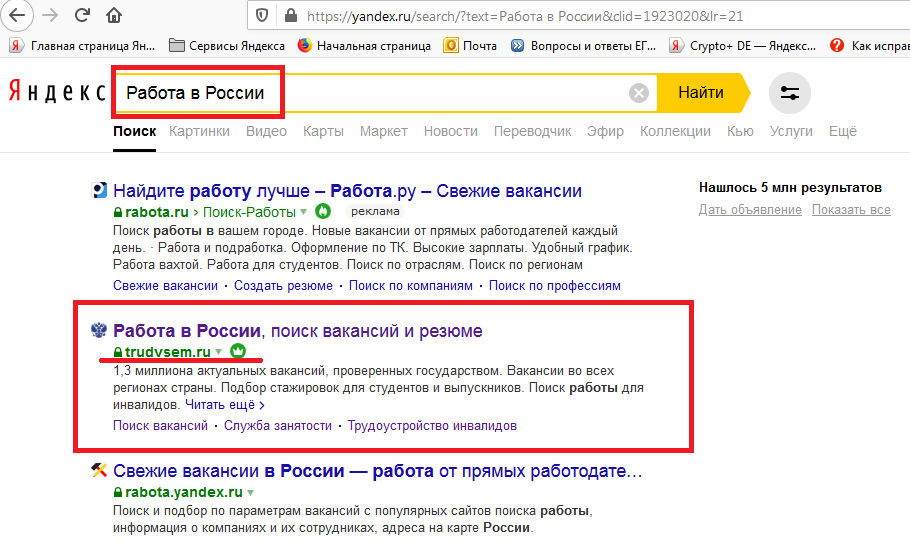 На главной странице портала «Работа в России» перейдите в режим «Работодатель»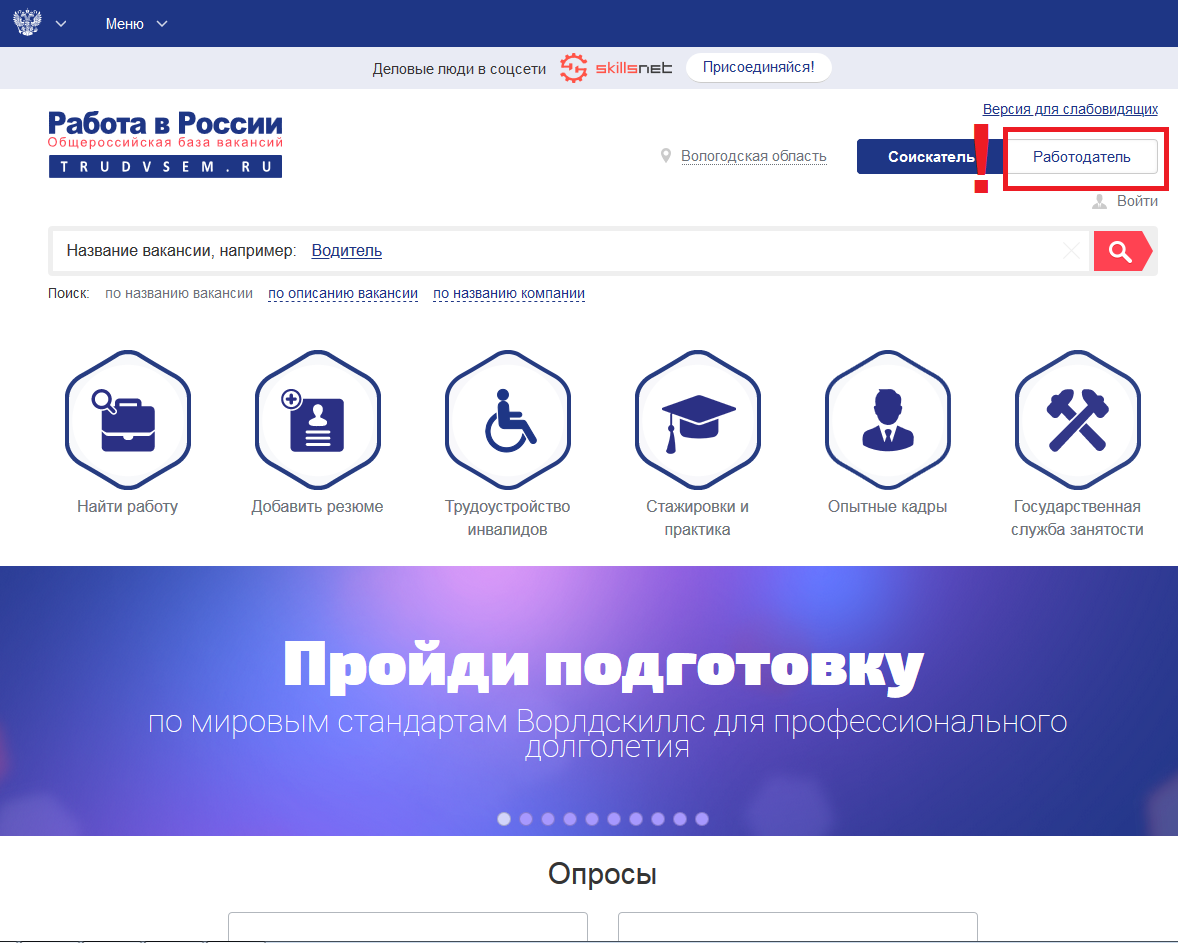 В центральной части страницы, в блоке важной информации, под первым маркером, расположена новость «Сбор сведений в связи с распространением коронавирусной инфекции».На страницу с данной информацией также можно перейти по ссылке https://trudvsem.ru/information/pages/company_staff_change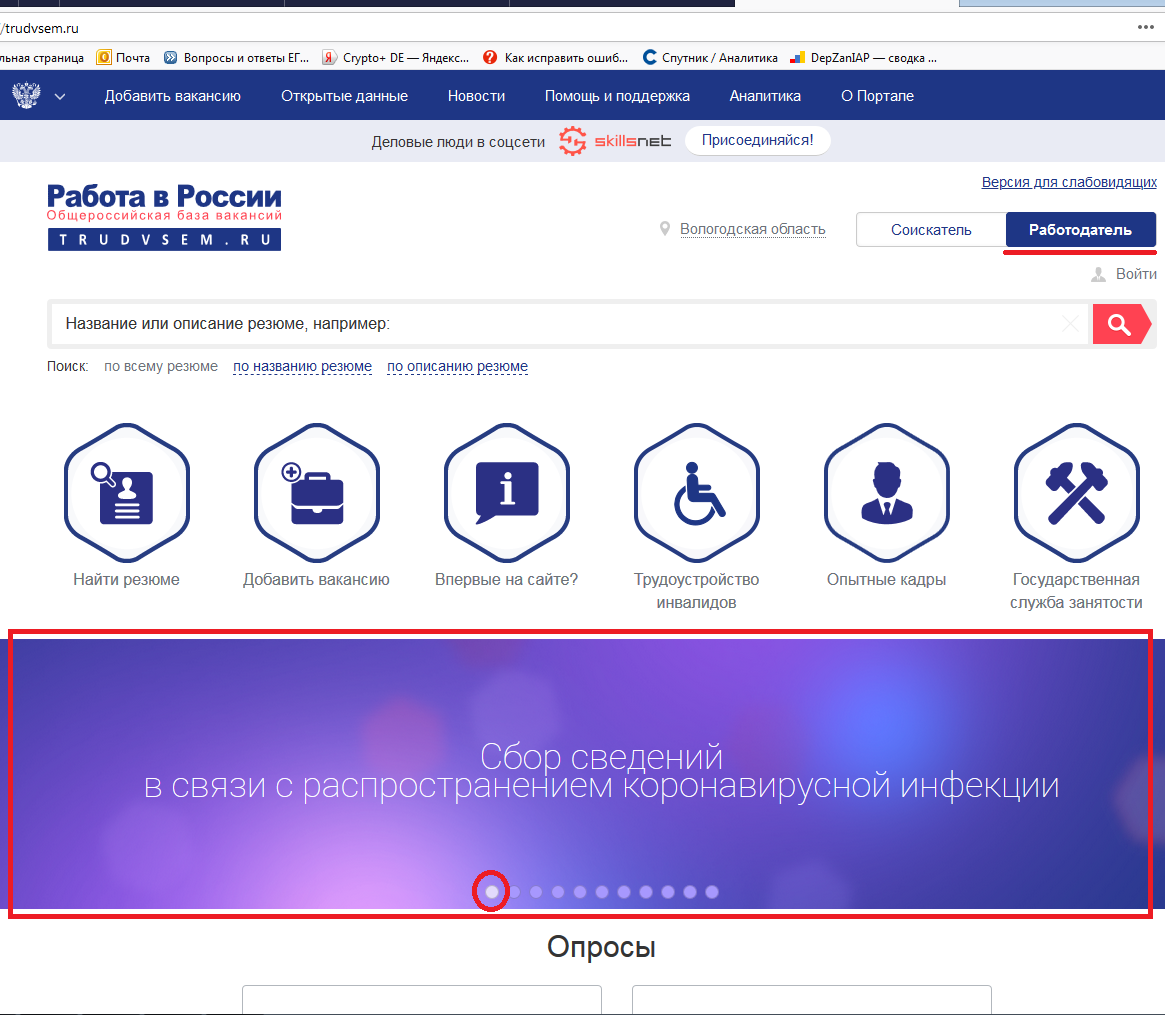 На странице «Сбор сведений в связи с распространением коронавирусной инфекции» для подачи сведений необходимо нажать кнопку «Подать информацию» 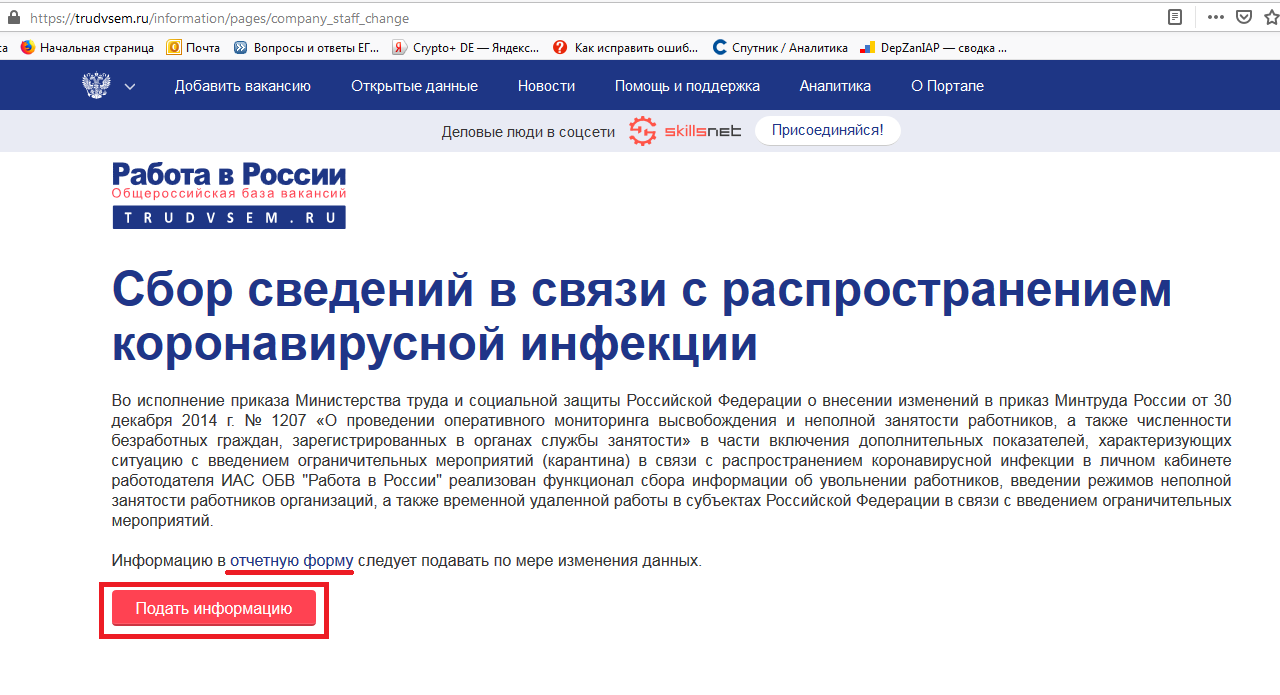 При нажатии кнопки «Подать информацию», открывается форма входа на портал «Работа в России».Вход на портал осуществляется под учетной записью Единого портала государственных услуг (через ЕСИА) либо через e-mail/пароль.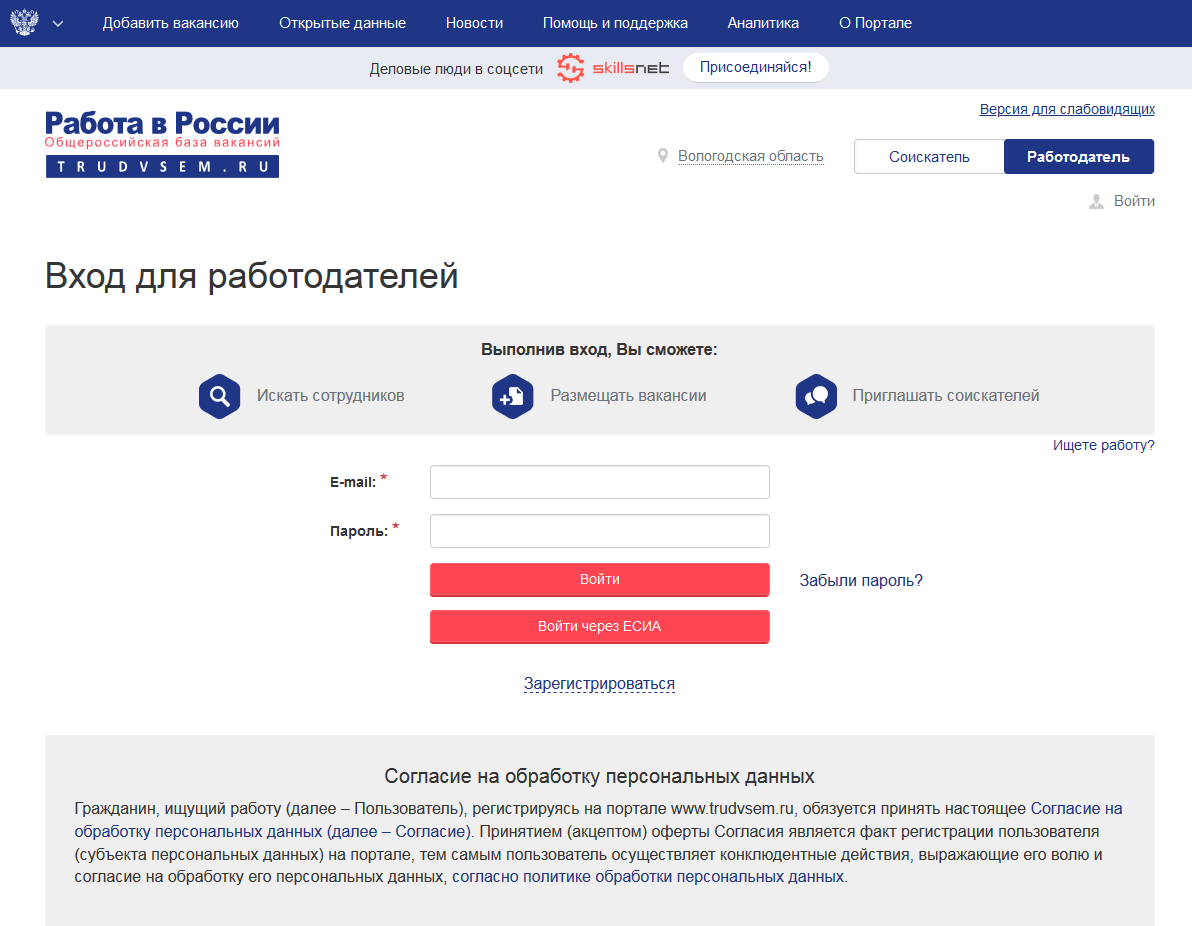 После авторизации на портале «Работа в России» для работодателя открывается форма, которую требуется заполнить.Часть сведения в полях формы заполнены автоматически, сведениями из личного кабинета Работодателя.Поля, обязательные к заполнению, отмечены *После заполнения сведений в форме необходимо нажать кнопку «Подать сведения»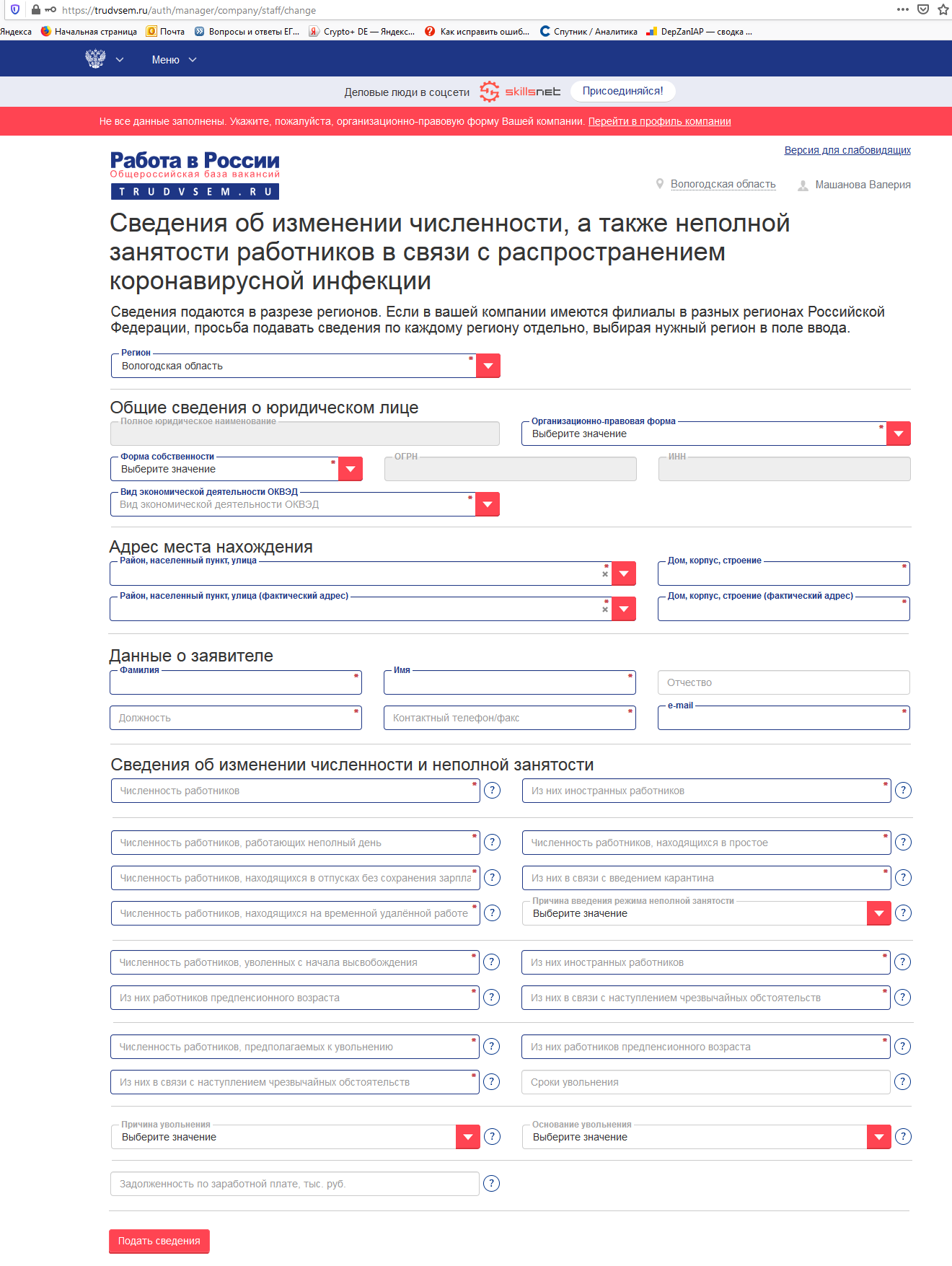 